Catatan koreksi web SMK –:   HOME. TENTANG KAMI.FASILITAS http://smkfarmasi-ypf.sch.id/fasilitas/lingkungan-belajar/ http://smkfarmasi-ypf.sch.id/fasilitas/laboratorium-teknologi-farmasi-dan-mikro-biologi/ bLaboratorium Teknologi Farmasi adalah merupakan salah satu fasilitas sarana dan prasarana yang tersedia di SMK-YPF. Laboratorium ini digunakan oleh jurusan Farmasi Industri di tahun kedua dan ketiga untuk menunjang pelaksanaan praktikum sediaan solida, liquid dan semisolid. Di dalam laboratorium ini siswa akan mempelajari cara pembuatan sediaan mulai dari pemeriksaan bahan baku, produksi hingga pemeriksaan kualitas sediaan yang dihasilkan.  Sediaan yang dihasilkan berupa sediaan tablet, kapsul, kaplet, pil, susosutoria, sirup, emulsi, suspensi, salep, krim, gel dan berbagai sediaan farmasi lainnya. Laboratorium Teknologi Farmasi yang dimiliki SMK-YPF tergolong sangat lengkap dan sangat memadai, karena sudah sesuai standar pendidikan dan industri farmasi.blaboratorium yang menyediakan sarana dan prasarana untuk pemeriksaan sediaan farmasi,cemaran biologis dan pembuatan sediaan farmasi secara aseptis maupun steril.  Laboratorium ini digunakan oleh jurusan Farmasi Industri dan Analis Kimia. Sarana dan prasarana yang dimiliki oleh Laboratorium Mikrobiologi SMK-YPF sangatlah memadai sesuai standar pendidikan yang sudah ada, misalnya antara lain :. 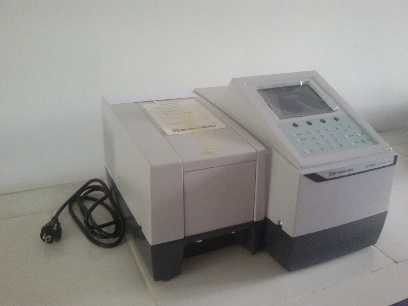 SHIMADZU UV-VIS 1280 Spectrophotometer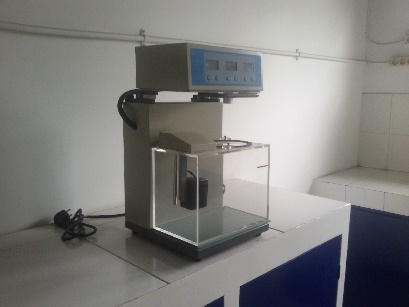 RC- 1 Tablet Dissolution Tester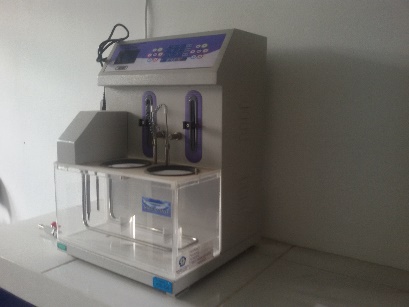 VEEGO Tablet Disintegration Test Apparatus 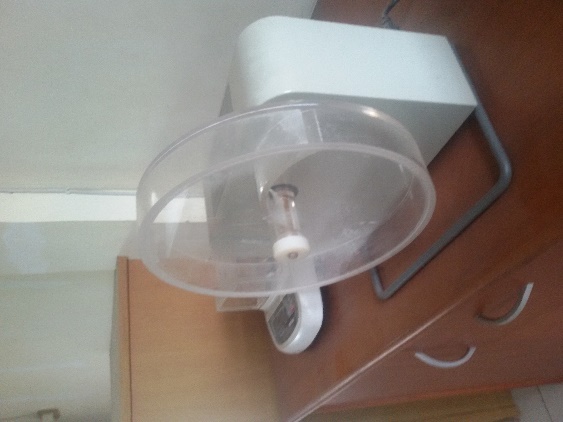 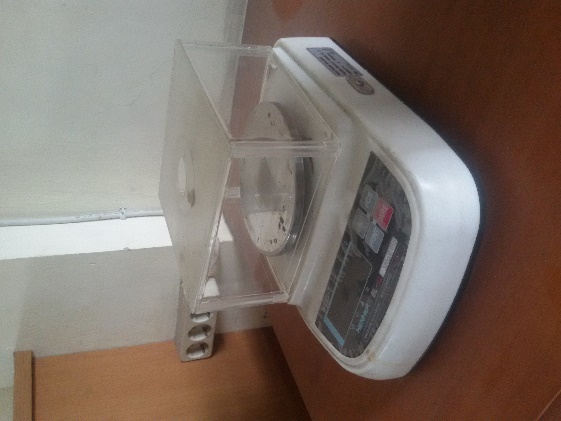   BIOBASE SY214H 16L Electric Waterbath 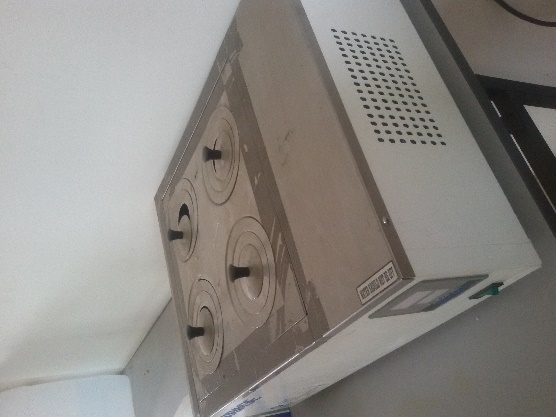   Sartorius ENTRIS 323-1S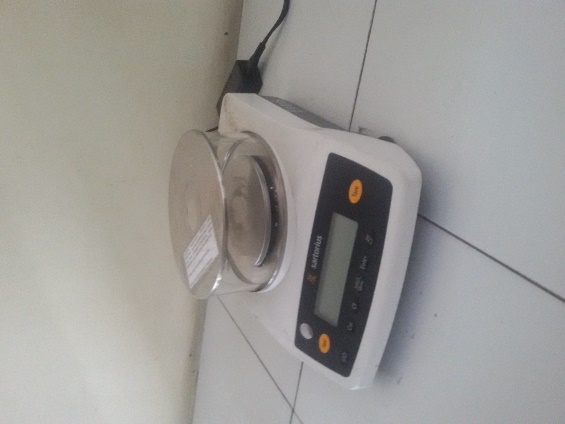    ALL AMERICAN Autoclave Electric 25X 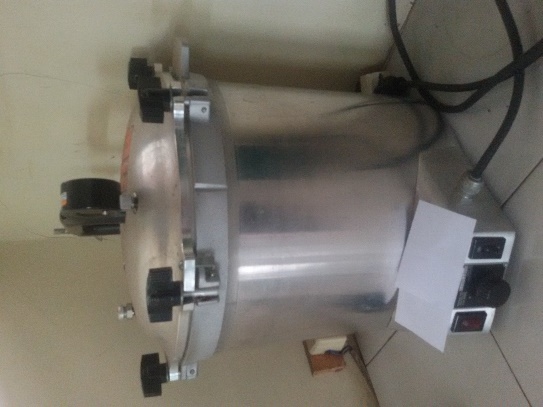 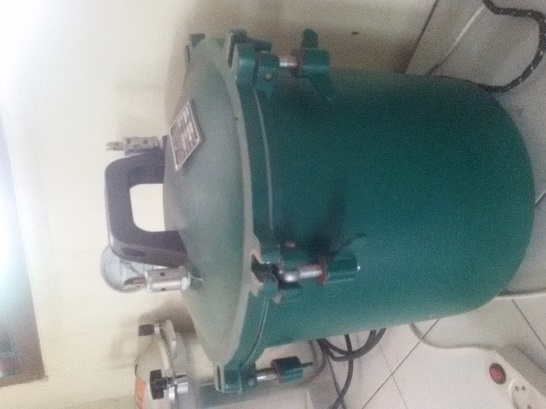 -------------------------------------------------------------------------------------------Gambar dari inet yang barangnya dimiliki :   Rotary Evaporators ValueVap RE-502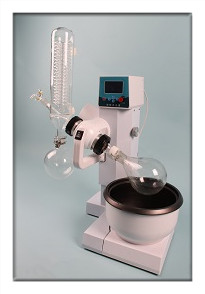  NDJ-5S Digital Rotational Viscometer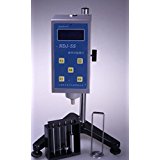 http://smkfarmasi-ypf.sch.id/fasilitas/laboratorium-komputer/ Laboratorium Komputerhttp://smkfarmasi-ypf.sch.id/fasilitas/laboratorium-farmakognosi/ Laboratorium Farmakognosi.http://smkfarmasi-ypf.sch.id/fasilitas/laboratorium-farmasetika/ Laboratorium Farmasetika.  http://smkfarmasi-ypf.sch.id/apotek-simulasi/ Apotek Simulasi.Apotek Simulasifoto2 sudah ada di galery, sudah diunggah (tunggu tampil).